IDENTIFICACIÓN PLANTEAMIENTO DEL PROBLEMA realizar una las estrategias del marco lógico que están dentro del paréntesis para identificar el problema central que se piensa subsanar o mejorar de la situación actual. (¨Lluvia de ideas¨, ¨DOFA¨, ¨Espina de pescado¨, ¨Árbol de problema¨, etc.)JUSTIFICACIÓNDESCRIPCIÓN DEL PRODUCTOORGANIZACIÓN DEL PROYECTO(Mencione los nombres de los participantes del proyecto y cuáles van a ser las responsabilidades que estos van a tener en la ejecución del proyecto)PRESUPUESTO DEL PROYECTO (Enliste los recursos necesarios para realizar el producto, servicio o negocio, escriba  la cantidad y el valor de estos. Adicionalmente señale si es necesario adquirir el recurso o la I.E, Empresa ya lo tiene. Los valores de los recursos que SI se necesitan adquirir se suman para conocer el Total de la inversión necesario.)FUENTES DE FINANCIACIÓNPROGRAMACIÓN DE LAEJECUCION*Ver la Anexo EDT para la programación de la ejecución° El estudio financiero solo será obligatorio para los proyecto de creación negocioINDICADORES DEL PROYECTOCONCLUSIONES DEL PROYECTOAPROBACIÓN (Ítem para el evaluador)OBSERVACIONES (Ítem para el evaluador)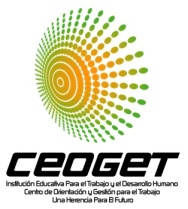 PERFIL DE PROYECTOETAPA PRÁCTICAFecha:Versión:Página 1 de 7NOMBRE DEL PROYECTOESTADOANTEPROYECTOPROYECTOLUGAR Y FECHAPALABRAS CLAVESÁREA DE FORMACIÓNPROGRAMA DE FORMACIÓNFICHA DE CARACTERIZACIÓNDATOS DE CONTACTO EN LA COORDINACION DE LA I.E  O EMPRESA DONDE SE REALIZA EL PROYECTONOMBRE:CARGO:TELEFONO:                      MOVIL:CORREO:NOMBRE:CARGO:TELEFONO:                      MOVIL:CORREO:NOMBRE:CARGO:TELEFONO:                      MOVIL:CORREO:NOMBRE:CARGO:TELEFONO:                      MOVIL:CORREO:RESPONSABLE DEL PROYECTODIRECCIÓN ELECTRÓNICAMÓVILPARTICIPANTES DEL PROYECTODIRECCIÓN ELECTRÓNICAMÓVILBENEFICIARIOS DEL PROYECTO (Enliste a quiénes está afectado el problema  que usted evidencio o  la necesidad que usted piensa y beneficiara este proyecto. Si existe beneficiarios indirectos, enliste quienes son.)BENEFICIARIOS DEL PROYECTO (Enliste a quiénes está afectado el problema  que usted evidencio o  la necesidad que usted piensa y beneficiara este proyecto. Si existe beneficiarios indirectos, enliste quienes son.)BENEFICIARIOS DEL PROYECTO (Enliste a quiénes está afectado el problema  que usted evidencio o  la necesidad que usted piensa y beneficiara este proyecto. Si existe beneficiarios indirectos, enliste quienes son.)------Realice un Resumen que describa la situación actual, incluyendo los antecedentes y la propuesta en general del proyecto. Incluya el Marco Teórico (Esto consiste en buscar documentos que contengan información relevante que permitan detectar, extraer y recopilar información de interés y relacionado a los problemas) -Pregunta problematizadora - (Redacte una pregunta que contenga o mencione el problema central que se detectó)-NECESIDADES DEL NEGOCIO(La razón de este punto es Indicar las razones y el por qué se va a realizar el proyecto, cuales son los requerimientos generales de la I.E, la empresa o el área a mejorar.Debe detallar-escribir en una lista cuáles son las necesidades que busca mejorar con el proyecto, cuales son los puntos en donde la organización eta fallando o le falta mejorar)---OBJETIVOS GENERAL(Cuál es la necesidad que va a cubrir el proyecto, este ítem debe ser desarrollado describiendo la acción que se va a realizar, la descripción debe comenzar con un verbo en infinitivo y no debe tener más de 10 líneas)-OBJETIVO  ESPECÍFICO DEL PROYECTO (Escriba en orden las acciones que se van a realizar para desarrollar el objetivo general, redactándolas con un verbo en infinitivo, guiarse de los procesos que tiene que hacer para completar/lograr el objetivo general, basado en el ciclo PHVA).Planear: Hacer:Verificar:Actuar:CONSIDERACIONES METODOLÓGICAS(en este ítem describa: que método piensa utilizar para elaborar  o un producto, o como se piensa prestar el servicio, o cual va ser el proceso para constituir el negocio)CONSIDERACIONES METODOLÓGICAS(en este ítem describa: que método piensa utilizar para elaborar  o un producto, o como se piensa prestar el servicio, o cual va ser el proceso para constituir el negocio)CONSIDERACIONES METODOLÓGICAS(en este ítem describa: que método piensa utilizar para elaborar  o un producto, o como se piensa prestar el servicio, o cual va ser el proceso para constituir el negocio)CONSIDERACIONES METODOLÓGICAS(en este ítem describa: que método piensa utilizar para elaborar  o un producto, o como se piensa prestar el servicio, o cual va ser el proceso para constituir el negocio)CONSIDERACIONES METODOLÓGICAS(en este ítem describa: que método piensa utilizar para elaborar  o un producto, o como se piensa prestar el servicio, o cual va ser el proceso para constituir el negocio)-----CONSIDERACIÓN TÉCNICAS  (resuelva los siguientes puntos relacionados con los requerimientos y detalles del negocio, producto o servicio)CONSIDERACIÓN TÉCNICAS  (resuelva los siguientes puntos relacionados con los requerimientos y detalles del negocio, producto o servicio)CONSIDERACIÓN TÉCNICAS  (resuelva los siguientes puntos relacionados con los requerimientos y detalles del negocio, producto o servicio)CONSIDERACIÓN TÉCNICAS  (resuelva los siguientes puntos relacionados con los requerimientos y detalles del negocio, producto o servicio)CONSIDERACIÓN TÉCNICAS  (resuelva los siguientes puntos relacionados con los requerimientos y detalles del negocio, producto o servicio)Sector al que pertenece ( Marque con una X o rellene el cuadro con color, referenciando el sector económico al que pertenece su producto)Primario(Producto directamente provenientes de la naturaleza)Secundario(producto terminados, después de un proceso de transformación)Terciario(creación o prestación  de servicios)Cuaternario(Investigación, desarrollo, innovación e información)Descripción del o de los servicios ( Que se va a obtener del proyecto; enliste cual o cuales van a ser los productos, Servicios o el negocio que va a obtener después de terminar el proyecto y describa brevemente cada uno de estos)-Descripción del o de los servicios ( Que se va a obtener del proyecto; enliste cual o cuales van a ser los productos, Servicios o el negocio que va a obtener después de terminar el proyecto y describa brevemente cada uno de estos)-Descripción del o de los servicios ( Que se va a obtener del proyecto; enliste cual o cuales van a ser los productos, Servicios o el negocio que va a obtener después de terminar el proyecto y describa brevemente cada uno de estos)-Descripción del o de los servicios ( Que se va a obtener del proyecto; enliste cual o cuales van a ser los productos, Servicios o el negocio que va a obtener después de terminar el proyecto y describa brevemente cada uno de estos)-Descripción del o de los servicios ( Que se va a obtener del proyecto; enliste cual o cuales van a ser los productos, Servicios o el negocio que va a obtener después de terminar el proyecto y describa brevemente cada uno de estos)-Infraestructura (Describa que infraestructura o ambiente requiere para desarrollar su producto o servicio)-Infraestructura (Describa que infraestructura o ambiente requiere para desarrollar su producto o servicio)-Infraestructura (Describa que infraestructura o ambiente requiere para desarrollar su producto o servicio)-Infraestructura (Describa que infraestructura o ambiente requiere para desarrollar su producto o servicio)-Infraestructura (Describa que infraestructura o ambiente requiere para desarrollar su producto o servicio)-Localización (Escriba donde va a ser la ubicación del proyecto, donde va a quedar ubicado el negocio, donde se va a prestar el servicio o si es un producto escriba donde se va a entregar, distribuir o vender el producto)-Localización (Escriba donde va a ser la ubicación del proyecto, donde va a quedar ubicado el negocio, donde se va a prestar el servicio o si es un producto escriba donde se va a entregar, distribuir o vender el producto)-Localización (Escriba donde va a ser la ubicación del proyecto, donde va a quedar ubicado el negocio, donde se va a prestar el servicio o si es un producto escriba donde se va a entregar, distribuir o vender el producto)-Localización (Escriba donde va a ser la ubicación del proyecto, donde va a quedar ubicado el negocio, donde se va a prestar el servicio o si es un producto escriba donde se va a entregar, distribuir o vender el producto)-Localización (Escriba donde va a ser la ubicación del proyecto, donde va a quedar ubicado el negocio, donde se va a prestar el servicio o si es un producto escriba donde se va a entregar, distribuir o vender el producto)-Valor agregado (Escriba cuales son las características que diferencian su negocio, producto o servicio de otros)-Valor agregado (Escriba cuales son las características que diferencian su negocio, producto o servicio de otros)-Valor agregado (Escriba cuales son las características que diferencian su negocio, producto o servicio de otros)-Valor agregado (Escriba cuales son las características que diferencian su negocio, producto o servicio de otros)-Valor agregado (Escriba cuales son las características que diferencian su negocio, producto o servicio de otros)-ALCANCEALCANCEALCANCEALCANCEALCANCEALCANCE (Describa en detalle el entregable final, delimitando hasta donde abarca el proyecto y teniendo en cuenta las restricciones y supuestos que se han podido apreciar.)ALCANCE (Describa en detalle el entregable final, delimitando hasta donde abarca el proyecto y teniendo en cuenta las restricciones y supuestos que se han podido apreciar.)ALCANCE (Describa en detalle el entregable final, delimitando hasta donde abarca el proyecto y teniendo en cuenta las restricciones y supuestos que se han podido apreciar.)ALCANCE (Describa en detalle el entregable final, delimitando hasta donde abarca el proyecto y teniendo en cuenta las restricciones y supuestos que se han podido apreciar.)ALCANCE (Describa en detalle el entregable final, delimitando hasta donde abarca el proyecto y teniendo en cuenta las restricciones y supuestos que se han podido apreciar.)-----RIESGOS Y RESTRICCIONES IMPACTO (describa como impacta su proyecto en siguientes aspectos)RIESGOS Y RESTRICCIONES IMPACTO (describa como impacta su proyecto en siguientes aspectos)RIESGOS Y RESTRICCIONES IMPACTO (describa como impacta su proyecto en siguientes aspectos)RIESGOS Y RESTRICCIONES IMPACTO (describa como impacta su proyecto en siguientes aspectos)RIESGOS Y RESTRICCIONES IMPACTO (describa como impacta su proyecto en siguientes aspectos)Económico:Económico:Económico:Económico:Económico:Social:Social:Social:Social:Social:Ambiental:Ambiental:Ambiental:Ambiental:Ambiental:OtrosOtrosOtrosOtrosOtrosORGANIZACIÓN DEL PROYECTOORGANIZACIÓN DEL PROYECTONombre del participanteResponsabilidades------PRESUPUESTO DEL PROYECTOPRESUPUESTO DEL PROYECTOPRESUPUESTO DEL PROYECTOPRESUPUESTO DEL PROYECTOPRESUPUESTO DEL PROYECTOPRESUPUESTO DEL PROYECTOÍtemDescripciónUnid.  de medidaCantValor TotalPor AdquirirSi-No1Enliste la MATERIA PRIMA necesaria para la elaboración del proyecto:1Enliste la MATERIA PRIMA necesaria para la elaboración del proyecto:1Enliste la MATERIA PRIMA necesaria para la elaboración del proyecto:2Enliste la MAQUINARIA necesaria para la elaboración del proyecto:2Enliste la MAQUINARIA necesaria para la elaboración del proyecto:2Enliste la MAQUINARIA necesaria para la elaboración del proyecto:3Enliste la MANO DE OBRA necesaria para la elaboración del proyecto3Enliste la MANO DE OBRA necesaria para la elaboración del proyecto3Enliste la MANO DE OBRA necesaria para la elaboración del proyectoTOTAL INVERSIÓNTOTAL INVERSIÓNTOTAL INVERSIÓNFUENTES DE FINANCIACIÓNIdentifique cuales y de donde provienen los valores de inversiones y financiación otorgados en grado 10° y en grado 11° para el proyectoFUENTES DE FINANCIACIÓNIdentifique cuales y de donde provienen los valores de inversiones y financiación otorgados en grado 10° y en grado 11° para el proyectoFUENTES DE FINANCIACIÓNIdentifique cuales y de donde provienen los valores de inversiones y financiación otorgados en grado 10° y en grado 11° para el proyectoFUENTEValor Vigencia año 1Valor VigenciaAño 2Recursos SENAOtros recursos (especificar):ABC.…PROGRAMACIÓN - EJECUCION PROGRAMACIÓN - EJECUCION PROGRAMACIÓN - EJECUCION PROGRAMACIÓN - EJECUCION PROGRAMACIÓN - EJECUCION Fecha de inicioFecha estimada de terminaciónDuración total en mesesEntregableEntregableFecha entregaFecha entregaFecha entregaPlan de comunicación ( Enliste cuales van a ser las estrategias para dar a conocer su proyecto a los beneficiarios y al entorno donde se va a ejecutar el proyecto)Plan de comunicación ( Enliste cuales van a ser las estrategias para dar a conocer su proyecto a los beneficiarios y al entorno donde se va a ejecutar el proyecto)DIAMESAÑOPlan de comunicación ( Enliste cuales van a ser las estrategias para dar a conocer su proyecto a los beneficiarios y al entorno donde se va a ejecutar el proyecto)Plan de comunicación ( Enliste cuales van a ser las estrategias para dar a conocer su proyecto a los beneficiarios y al entorno donde se va a ejecutar el proyecto)Estudio de Mercado (Identifique  quienes y cuantos pueden ser los clientes de sus producto, servicio o negocio en el futuro)Estudio de Mercado (Identifique  quienes y cuantos pueden ser los clientes de sus producto, servicio o negocio en el futuro)DIAMESAÑOEstudio de Mercado (Identifique  quienes y cuantos pueden ser los clientes de sus producto, servicio o negocio en el futuro)Estudio de Mercado (Identifique  quienes y cuantos pueden ser los clientes de sus producto, servicio o negocio en el futuro)Estudio legal (mencione cuáles son las leyes o normas que deben tener en cuenta usted para desarrollar su producto, servicio o negocio.)Estudio legal (mencione cuáles son las leyes o normas que deben tener en cuenta usted para desarrollar su producto, servicio o negocio.)DIAMESAÑOEstudio legal (mencione cuáles son las leyes o normas que deben tener en cuenta usted para desarrollar su producto, servicio o negocio.)Estudio legal (mencione cuáles son las leyes o normas que deben tener en cuenta usted para desarrollar su producto, servicio o negocio.)° Estudio financiero (Identifique cuales son los posibles ingresos, gastos y la utilidad que va a tener su proyecto en el futuro.)° Estudio financiero (Identifique cuales son los posibles ingresos, gastos y la utilidad que va a tener su proyecto en el futuro.)DIAMESAÑO° Estudio financiero (Identifique cuales son los posibles ingresos, gastos y la utilidad que va a tener su proyecto en el futuro.)° Estudio financiero (Identifique cuales son los posibles ingresos, gastos y la utilidad que va a tener su proyecto en el futuro.)EDT (Estructura de Distribución del Trabajo)(enliste cuales son las fases del proceso de ejecución y sus entregables) EDT (Estructura de Distribución del Trabajo)(enliste cuales son las fases del proceso de ejecución y sus entregables) DIAMESAÑOEDT (Estructura de Distribución del Trabajo)(enliste cuales son las fases del proceso de ejecución y sus entregables) EDT (Estructura de Distribución del Trabajo)(enliste cuales son las fases del proceso de ejecución y sus entregables) Elaboración de actividades o paquetes de trabajo( enliste cuales son las actividades que realizaran para hacer su producto, servicio o constituir la empresa)Elaboración de actividades o paquetes de trabajo( enliste cuales son las actividades que realizaran para hacer su producto, servicio o constituir la empresa)DIAMESAÑOElaboración de actividades o paquetes de trabajo( enliste cuales son las actividades que realizaran para hacer su producto, servicio o constituir la empresa)Elaboración de actividades o paquetes de trabajo( enliste cuales son las actividades que realizaran para hacer su producto, servicio o constituir la empresa)INDICADORES DEL PROYECTOCree mínimo 2 indicadores que permitan medir el cumplimiento durante la fases del proyecto, como mecanismos de controlINDICADORES DEL PROYECTOCree mínimo 2 indicadores que permitan medir el cumplimiento durante la fases del proyecto, como mecanismos de controlINDICADORES DEL PROYECTOCree mínimo 2 indicadores que permitan medir el cumplimiento durante la fases del proyecto, como mecanismos de controlINDICADORES DEL PROYECTOCree mínimo 2 indicadores que permitan medir el cumplimiento durante la fases del proyecto, como mecanismos de controlINDICADORES DEL PROYECTOCree mínimo 2 indicadores que permitan medir el cumplimiento durante la fases del proyecto, como mecanismos de controlINDICADORES DEL PROYECTOCree mínimo 2 indicadores que permitan medir el cumplimiento durante la fases del proyecto, como mecanismos de controlN°IndicadorDescripciónFormulaResultado  esperadoResultado obtenido123…CONCLUSIONES DEL PROYECTO (redacte en menos de 10 líneas cual fue el cumplimiento en cuanto al objetivos, el  alcance y cuáles fueron los resultados obtenidos )APROBACIÓN El evaluador o los evaluadores del proyecto resolverán este numeral, después de la presentación final del proyecto con su aprobación o no del proyecto.  La presentación debe mostrar los resultados obtenidos en cuanto a objetivos, alcance y exponer el producto y el proceso del proyecto. APROBACIÓN El evaluador o los evaluadores del proyecto resolverán este numeral, después de la presentación final del proyecto con su aprobación o no del proyecto.  La presentación debe mostrar los resultados obtenidos en cuanto a objetivos, alcance y exponer el producto y el proceso del proyecto. APROBACIÓN El evaluador o los evaluadores del proyecto resolverán este numeral, después de la presentación final del proyecto con su aprobación o no del proyecto.  La presentación debe mostrar los resultados obtenidos en cuanto a objetivos, alcance y exponer el producto y el proceso del proyecto. APROBACIÓN El evaluador o los evaluadores del proyecto resolverán este numeral, después de la presentación final del proyecto con su aprobación o no del proyecto.  La presentación debe mostrar los resultados obtenidos en cuanto a objetivos, alcance y exponer el producto y el proceso del proyecto. APROBACIÓN El evaluador o los evaluadores del proyecto resolverán este numeral, después de la presentación final del proyecto con su aprobación o no del proyecto.  La presentación debe mostrar los resultados obtenidos en cuanto a objetivos, alcance y exponer el producto y el proceso del proyecto. NOMBRE Y APELLIDOSCARGOFIRMAAPROBADOAPROBADONOMBRE Y APELLIDOSCARGOFIRMASINOOBSERVACIONESSe redactan los comentarios y sugerencias del evaluador o evaluadores acerca del estado del proyecto, en el caso de que el proyecto requiera plan de mejoramiento se diligenciara en este punto.OBSERVACIONESSe redactan los comentarios y sugerencias del evaluador o evaluadores acerca del estado del proyecto, en el caso de que el proyecto requiera plan de mejoramiento se diligenciara en este punto.Fecha de Aprobación:DD/MM/AAObservaciones:Observaciones: